２０２２年６月２日（木）　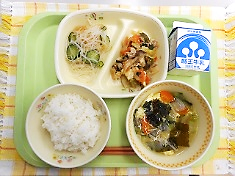 ※分量は、中学生１人分の量です。主食ごはん主菜豚肉と野菜のオイスター炒め副菜春雨サラダ汁物わかめとシャモ卵のスープ牛乳材料分量（g）下処理・切り方豚ももスライス４２酒につけておく料理酒３．６米油１．２おろしにんにく０．３６おろししょうが０．２４トウバンジャン０．２８にんじん１０短冊切りにするたまねぎ１２半分に切り、暑さ５㎜にスライスするたけのこ水煮１０短冊切りにするぶなしめじ６石づきを取り、ほぐしておくキャベツ１２２cm幅に切る三温糖０．３６こいくちしょうゆ１．４オイスターソース２．６味噌２．４生揚げ１８２㎝四方で厚さ８㎜に切る　ゆでておくにら３．６長さ２㎝に切るかたくり粉０．６水溶き